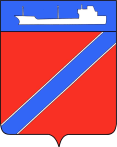 Совет Туапсинского городского поселенияТуапсинского районаР Е Ш Е Н И Еот __________ 2024 года                                                                 № _____город ТуапсеВ соответствии с Федеральными законами от 2 марта 2007 г. №25-ФЗ                          «О муниципальной службе в Российской Федерации», от 12 декабря 2023 г. №594-ФЗ «О внесении изменений в статью 12 Федерального закона                         «О системе государственной службы Российской Федерации» и отдельные законодательные акты Российской Федерации», с учетом письма                  Туапсинской межрайонной прокуратуры от 27 декабря 2023 г.                              №7-29-2023/3427-23-20030048 Совет Туапсинского городского поселения РЕШИЛ:1. Внести в приложение к решению Совета Туапсинского городского поселения Туапсинского района от 2 октября 2018 г. №16.7 «Об утверждении Положения о муниципальной службе в Туапсинском городском поселении Туапсинского района» следующие изменения:1.1. Дополнить пункт 1 статьи 7 «Основные обязанности муниципального служащего» подпунктом 12 следующего содержания:«12) сообщать в письменной форме представителю нанимателя (работодателю) о ставших ему известными изменениях сведений, содержащихся в анкете, предусмотренной статьей 15.2 Федерального закона от 2 марта 2007 г. № 25-ФЗ, за исключением сведений, изменение которых произошло по решению представителя нанимателя (работодателя).»;1.2. Изложить часть 1 статьи 8 «Ограничения, связанные с муниципальной службой» пункт 8 в следующей редакции: «8) представления при поступлении на муниципальную службу и (или) в период ее прохождения подложных документов и (или) заведомо ложных сведений, подтверждающих соблюдение ограничений, запретов и требований, нарушение которых препятствует замещению должности муниципальной службы, либо непредставления документов и (или) сведений, свидетельствующих о несоблюдении ограничений, запретов и требований, нарушение которых препятствует замещению должности муниципальной службы;»;1.3. Дополнить статьей 122 Положение следующего содержания: «Статья 122 Представление анкеты, сообщение об изменении сведений, содержащихся в анкете, и проверка таких сведений1. Гражданин при поступлении на муниципальную службу представляет анкету.2. Муниципальный служащий сообщает в письменной форме представителю нанимателя (работодателю) о ставших ему известными изменениях сведений, содержащихся в анкете.3. Форма анкеты, в том числе перечень включаемых в нее сведений, порядок и сроки их актуализации устанавливаются Президентом Российской Федерации.4. Сведения, содержащиеся в анкете, могут быть проверены по решению представителя нанимателя (работодателя) или уполномоченного им лица. Проверка сведений, содержащихся в анкете, осуществляется кадровой службой муниципального органа путем направления в органы публичной власти и организации, обладающие соответствующей информацией, запросов в письменной форме, в том числе посредством государственных информационных систем. Органы публичной власти и организации, обладающие соответствующей информацией, обязаны предоставить запрашиваемую информацию не позднее одного месяца со дня получения указанного запроса.»;1.4. Изложить подпункт 2 пункта 3 статьи 13 «Поступление на муниципальную службу» в новой  редакции:«2) анкету, предусмотренную статьей 15.2 Федерального закона от 2 марта 2007 г. № 25-ФЗ;»;  1.5 Изложить пункт 4 статьи 13 «Поступление на муниципальную службу» в новой редакции:«4. Сведения (за исключением сведений, содержащихся в анкете), представленные в соответствии с Федеральным законом от 2 марта 2007 г.           № 25-ФЗ гражданином при поступлении на муниципальную службу, могут подвергаться проверке в установленном федеральными законами порядке.             В отдельных муниципальных образованиях федеральными законами могут устанавливаться дополнительные требования к проверке сведений, представляемых гражданином при поступлении на муниципальную службу.»;1.6. Изложить пункт 11 статьи 28 «Кадровая работа в Туапсинском городском поселении» в новой редакции:«11) организацию и проведение проверок представляемых гражданином сведений при поступлении на муниципальную службу и в период ее прохождения муниципальным служащим;»; 1.7. Дополнить пунктом 11.1 статью 28 «Кадровая работа в Туапсинском городском поселении»  следующего содержания:«11.1) оформление допуска установленной формы к сведениям, составляющим государственную тайну;».2. Опубликовать настоящее решение в средствах  массовой информации и разместить на официальном сайте Совета Туапсинского городского поселения в информационно-телекоммуникационной сети «Интернет».	3. Настоящее решение вступает в силу со дня его опубликования.Председатель СоветаТуапсинского городского поселения                                                                                     В.В. СтародубцевГлава Туапсинскогогородского поселения                                                                          А.В. БересневЛИСТ СОГЛАСОВАНИЯРешения Совета Туапсинского городского поселенияТуапсинского районаот _____________ № ________«О внесении изменений в решение Совета Туапсинского городского поселения Туапсинского района от 2 октября 2018 г. №16.7 «Об утверждении Положения о муниципальной службе в Туапсинском городском поселении Туапсинского района»Проект внесен главой Туапсинского городского поселенияО внесении изменений в решение Совета Туапсинского городского поселения Туапсинского района от 2 октября 2018 г. №16.7 «Об утверждении Положения о муниципальной службе в Туапсинском городском поселении Туапсинского района»Составитель проекта:Начальник общего отдела администрации Туапсинского городского поселения Туапсинского районаПроект согласован:Начальник правового отдела администрации Туапсинского городского поселенияТуапсинского районаНачальник отдела по взаимодействиюс представительным органом, организации работы с обращениями граждан, общественностью и СМИ Заместитель главы администрацииТуапсинского городского поселенияТуапсинского районаА.И. Кот«___»__________2024г. Е.Н. Кубынина«___»__________2024г. Т.Ф. Дроботова«___»__________2024г.                                              Ю.А. Сурма«___»__________2024г. 